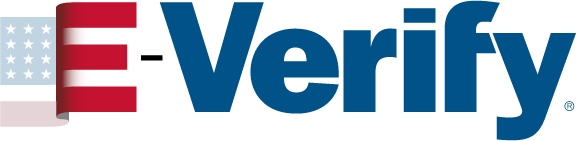 Free E-Verify Services!We would like to take a moment to thank you for enrolling in the E-Verify Trademark Program.  It is our goal to ensure that employers and employees understand E-Verify and the employment eligibility verification process.  E-Verify is currently used by nearly 402,000 employers at more than 1,220,000 worksites.  E-Verify is growing rapidly, with more than 1,400 new businesses enrolling each week. We are excited to tell you about some of the free and exciting services that are currently available through the E-Verify Program!Overview of Services:Webinars: Join free, live webinars about E-Verify that you can attend without leaving the office.  The 90 minute webinars include a demonstration of E-Verify and an opportunity to ask questions.  To obtain the latest webinar schedule and to register, please visit E-Verify Webinars. There is no pre-registration for our webinars. Choose the session you want to attend, add it to your calendar, then login as early as ten minutes before the session starts.On-Site Presentations/Exhibits: Upon approval, we can deliver on-site presentations at your place of business or conferences.  Email us at E-Verify@dhs.gov to submit your request. I-9 Central:  This website is designed to help you learn more about the Form I-9.  Click here to sign up and receive update automatically.What’s New in E-Verify: To obtain the latest news and updates to the E-Verify program, visit our What’s New in E-Verify page.E-Verify Connection Newsletter:  Click here and subscribe to our exciting and informative newsletter. We invite you to post it on your website and share with your community. Join us on Social Media:             Follow E-Verify on Twitter at www.Twitter.com/USCIS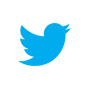               Follow E-Verify on Facebook at www.Facebook.com/USCIS.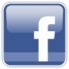          To stay up to date on current issues, please view our E-Verify Blogs 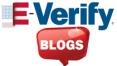   Have any thoughts about E-Verify? We’re listening. Share your ideas at www.E-VerifyListens.ideascale.com. 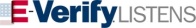 Need Help?If you have any questions or comments about E-Verify, please send us an email at E-Verify@dhs.gov.  